附件本人承诺以上提供的资料真实准确。如有不实，本人愿承担由此引起的一切后果及法律责任。  填报人签名：                                          填报日期：新冠肺炎疫情防控告知暨承诺书新冠肺炎疫情防控告知暨承诺书新冠肺炎疫情防控告知暨承诺书新冠肺炎疫情防控告知暨承诺书新冠肺炎疫情防控告知暨承诺书新冠肺炎疫情防控告知暨承诺书新冠肺炎疫情防控告知暨承诺书新冠肺炎疫情防控告知暨承诺书姓    名联系电话应聘岗位工作单位及职务有 关 情 况有 关 情 况有 关 情 况监 测 结 果监 测 结 果监 测 结 果监 测 结 果1.现场资格审查或面试前10天内有境内中高风险地区或陆路边境口岸所在县（市、区、旗）、港台地区、国外旅居史或接触史的，或被判定为新冠病毒感染者（确诊病例或无症状感染者）、疑似病例的密切接触者或次密切接触者1.现场资格审查或面试前10天内有境内中高风险地区或陆路边境口岸所在县（市、区、旗）、港台地区、国外旅居史或接触史的，或被判定为新冠病毒感染者（确诊病例或无症状感染者）、疑似病例的密切接触者或次密切接触者1.现场资格审查或面试前10天内有境内中高风险地区或陆路边境口岸所在县（市、区、旗）、港台地区、国外旅居史或接触史的，或被判定为新冠病毒感染者（确诊病例或无症状感染者）、疑似病例的密切接触者或次密切接触者有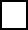 无2.现场资格审查或面试前10天内有境内中高风险地区所在地级市或境内新发本土病例所在地级市旅居史或接触史的，未排除感染风险者2.现场资格审查或面试前10天内有境内中高风险地区所在地级市或境内新发本土病例所在地级市旅居史或接触史的，未排除感染风险者2.现场资格审查或面试前10天内有境内中高风险地区所在地级市或境内新发本土病例所在地级市旅居史或接触史的，未排除感染风险者有无3.接到有关部门关于疫情防控风险提示电话要求隔离或居家医学观察、健康监测，或健康码、行程码有异常情况者;已治愈出院的确诊病例或已解除集中隔离医学观察的无症状感染者，尚在随访或医学观察期内3.接到有关部门关于疫情防控风险提示电话要求隔离或居家医学观察、健康监测，或健康码、行程码有异常情况者;已治愈出院的确诊病例或已解除集中隔离医学观察的无症状感染者，尚在随访或医学观察期内3.接到有关部门关于疫情防控风险提示电话要求隔离或居家医学观察、健康监测，或健康码、行程码有异常情况者;已治愈出院的确诊病例或已解除集中隔离医学观察的无症状感染者，尚在随访或医学观察期内有无4.有发热（体温≥37.3℃）、寒战、咳嗽、咳痰、咽痛、打喷嚏、流涕、鼻塞、头痛、乏力、肌肉酸痛、关节酸痛、气促、呼吸困难、胸闷、结膜充血、恶心、呕吐、腹泻、腹痛、嗅觉或味觉减退、皮疹、黄疸等症状，未排除传染病者4.有发热（体温≥37.3℃）、寒战、咳嗽、咳痰、咽痛、打喷嚏、流涕、鼻塞、头痛、乏力、肌肉酸痛、关节酸痛、气促、呼吸困难、胸闷、结膜充血、恶心、呕吐、腹泻、腹痛、嗅觉或味觉减退、皮疹、黄疸等症状，未排除传染病者4.有发热（体温≥37.3℃）、寒战、咳嗽、咳痰、咽痛、打喷嚏、流涕、鼻塞、头痛、乏力、肌肉酸痛、关节酸痛、气促、呼吸困难、胸闷、结膜充血、恶心、呕吐、腹泻、腹痛、嗅觉或味觉减退、皮疹、黄疸等症状，未排除传染病者有无5.现场资格审查或面试前10天内有聚集性发病（如家庭、办公室等场所出现2例及以上发热或呼吸道症状的病例）的情况，未排除感染风险者5.现场资格审查或面试前10天内有聚集性发病（如家庭、办公室等场所出现2例及以上发热或呼吸道症状的病例）的情况，未排除感染风险者5.现场资格审查或面试前10天内有聚集性发病（如家庭、办公室等场所出现2例及以上发热或呼吸道症状的病例）的情况，未排除感染风险者有无6.未完成全部剂次新冠疫苗接种6.未完成全部剂次新冠疫苗接种6.未完成全部剂次新冠疫苗接种是否以上监测如结果有异常，须第一时间向招聘主办方说明情况以上监测如结果有异常，须第一时间向招聘主办方说明情况以上监测如结果有异常，须第一时间向招聘主办方说明情况以上监测如结果有异常，须第一时间向招聘主办方说明情况以上监测如结果有异常，须第一时间向招聘主办方说明情况以上监测如结果有异常，须第一时间向招聘主办方说明情况以上监测如结果有异常，须第一时间向招聘主办方说明情况其他需要说明情况严格执行疫情防控有关要求。严格执行疫情防控有关要求。严格执行疫情防控有关要求。严格执行疫情防控有关要求。严格执行疫情防控有关要求。严格执行疫情防控有关要求。